E   D   I   C   T   OEMPLAZATORIO Art. 140  Ley 1708 de 2014LA SUSCRITA SECRETARIA DEL JUZGADO SEGUNDO PENAL DEL CIRCUITO ESPECIALIZADO DE EXTINCION DE DOMINIO DE ANTIOQUIA CITA Y EMPLAZAA LOS TERCEROS INDETERMINADOS, para que comparezcan a este Juzgado para hacer valer sus derechos dentro del proceso de Extinción de Dominio con radicado 05-000-31-20- 002 2017-00041 00 (Fiscalía 66 DFNEXT. Rad.119789 ) el cual se ASUMIO CONOCIMIENTO, siendo afectados ROSIRIS DEL CARMEN PEREZ MULASCO   , dando cumplimiento a lo ordenado en auto 16 DE MARZO DE  2018, en relación con los siguientes bienes que se relacionan a continuación: bien identificado con M.I. 148-43566  UBICADO CALLE 24 NO.  1H-67 DE SAHAGUN CORDOBA  y CONSTANCIA DE FIJACIÓN: Para los efectos del Art. 140 de la Ley 1708 de 2014, se fija el presente EDICTO en un lugar visible del Juzgado por el término de cinco (5) días hábiles, y se expide copia para su publicación en la página web de la Fiscalía General de la Nación, en la página web de la Rama Judicial, en un periódico de amplia circulación nacional y se difundirá en una radiodifusora o por cualquier otro medio con cobertura en la localidad donde se encuentran los bienes, hoy  VEINTE (20) DE MARZO DE DOS MIL DIECIOCHO (2018), siendo las ocho (8:00) de la mañana, por el término de cinco (5) días hábiles.Si el emplazado o los emplazados no se presentan dentro de los tres (3) días siguientes al vencimiento del término de fijación del edicto, el proceso continuará con la intervención del Ministerio Publico.SE FIJA EL PRESENTE EDICTO EN EL JUZGADO SEGUNDO PENAL DEL CIRCUITO ESPECIALIZADO DE EXTINCIÓN DE DOMINIO EL VEINTE (20) DE MARZO DE 2018, Y SE DESFIJA EL  DOS (2) DE ABRILDE  2018, SIENDO LAS CINCO (5:00 P.M.) DE LA TARDE.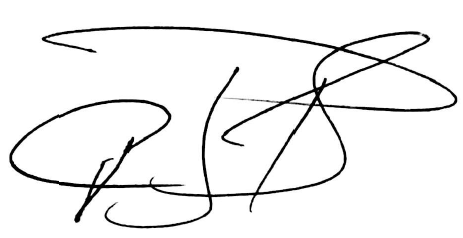 CLARA INES SANCHEZ PRIETO SECRETARIAREPUBLICA DE COLOMBIAJUZGADO SEGUNDO PENAL DEL CIRCUITO ESPECIALIZADO DE EXTINCION DE DOMINIO DE ANTIOQUIAMedellín, 20 de marzo de 2018Oficio N 235							Rad. Nº: 2017-00041Señores:CENTRO DE DOCUMENTACIÓN JUDICIAL DE LA RAMA JUDICIAL –CENDOJ-Email: soportepaginaweb@cendoj.ramajudicial.gov.co - info@cendoj.ramajudicial.gov.coCalle 12 No. 7 – 65 Bogotá D.C.Asunto. Solicitud publicación edictoEn atención a lo dispuesto en auto del 16 de marzo de 2018, comedidamente me permito solicitar su valiosa colaboración para que disponga la publicación del edicto que se anexa, en la página web de esta entidad, de conformidad con lo establecido en el artículo 140 de la Ley 1708 de 2014.En igual sentido solicito que la publicación de este edicto, a través de estos dos medios de comunicación, sea divulgada del  VEINTE (20) DE MARZO DE  2018, Y SE DESFIJA EL  DOS (02) DE ABRIL DE 2018, durante los días hábiles, toda vez, que debe coincidir con el término que permanecerá fijado en la secretaria del DespachoAsí mismo, una vez realizada la publicación en debida forma, expida la respectiva constancia.Anexo lo anunciado y auto donde se dispone dicha publicación.Cordialmente,CLARA INES SANCHEZ PRIETOSECRETARIAEN CUMPLIMIENTO A LO ORDENADO POR EL JUZGADO SEGUNDO PENAL DEL CIRCUITO ESPECIALIZADODE EXTINCION DE DOMINIO DE ANTIOQUIA , EN AUTO CALENDADO 16 DE MARZO DE  2018  Y EN OBSERVANCIA A LO PRECEPTUADO  EN EL ARTICULO  140 DE LA LEY  1708 DE  2014, SE PROCEDE A LA PUBLICACION DEL EDICTO EMPLAZATORIO  DENTRO DEL ASUNTO RADICADO  FISCALIA66  E.D119789  Y RADICADO JUZGADO SEGUNDO PENAL DEL CIRCUITO ESPECIALIZADO DE EXTINCION DE DOMINIO DE ANTIOQUIA  050003120002201700041 00 EN EL CUAL FIGURAN COMO AFECTADOS ROSIRIS DEL CARMEN PEREZ MULASCO   PARA NOTIFICAR A LOS TERCEROS INDETERMINADOS  DEL AUTO QUE ASUMIO CONOCIMIENTO, LOS BIENES AFECTADOS  ASI: bien identificado con M.I. 148-43566  UBICADO CALLE 24 NO.  1H-67 DE SAHAGUN CORDOBA  .  PUBLICACION  EL VEINTE (20) DE MARZO DE 2018, Y SE DESFIJA EL  DOS (2) DE ABRILDE  2018, SIENDO LAS CINCO (5:00 P.M.) DE LA TARDE.